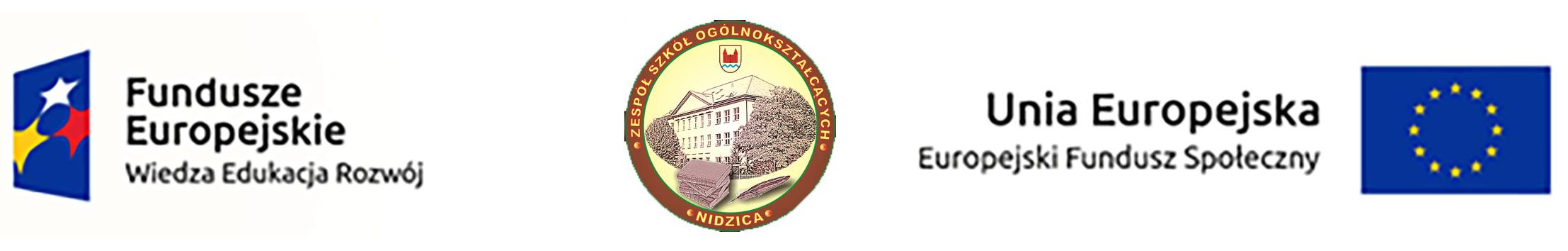 Scenariusz lekcjiTemat: " Berühmte Städte in DACHländer – tworzenie własnego bloga.Prowadzenie: mgr. Katarzyna JagielskaKlasa III Gimnazjum – język mniejszości- geografia ( 2 godziny lekcyjne)Cele główne;Uczeń: rozwija sprawność czytania i pisania w języku niemieckim            potrafi wyszukać i stworzyć opis miasta w postaci blogaCele operacyjne      uczeń: czyta ze zrozumieniem strony internetowe związane z tematemwyszukuje najważniejsze i potrzebne dla siebie informacjeprzegląda zdjęcia i filmy nawiązujące do tematuwybiera fragmenty ze stron potrzebne do swojego blogapisze własny blog krok po krokupoznaje nowe słownictwostosuje zasady poprawnej pisowniCele wychowawcze;Uczeń: lepiej pracuje w grupiema poczucie własnej wartości i wiary we własne możliwościMetody pracy:- podająca- poszukująca- ćwiczeniowaFormy pracy:- praca w parach- praca w grupach- praca indywidualna- dyskusjaPrzebieg lekcji:1. Nauczyciel zapisuje na tablicy temat lekcji, sprawdza obecność i wpisuje temat do dziennika2. Zadaje uczniom pytanie, co to jest blog i czy ktoś już pisał swój własny. Jeśli tak, to zaczyna z uczniami dyskusję na temat blogów.3. Potem nauczyciel dzieli uczniów na dwuosobowe zespoły i sadza ich przy komputerach.4. Nauczyciel puszcza uczniom z rzutnika prezentację o tworzeniu bloga krok po kroku.5. Następnie uczniowie rejestrują się na stronie blogger.com i tworzą własny profil.6. Uczniowie zaczynają pisać bloga , sami decydują o jakim mieście będą robić. Wyszukują potrzebne im zdjęcia, filmy i informacje. Po założeniu bloga prezentują go całej klasie na forum.7. Na koniec nauczyciel podsumowuje pracę uczniów oraz ocenia ich aktywność..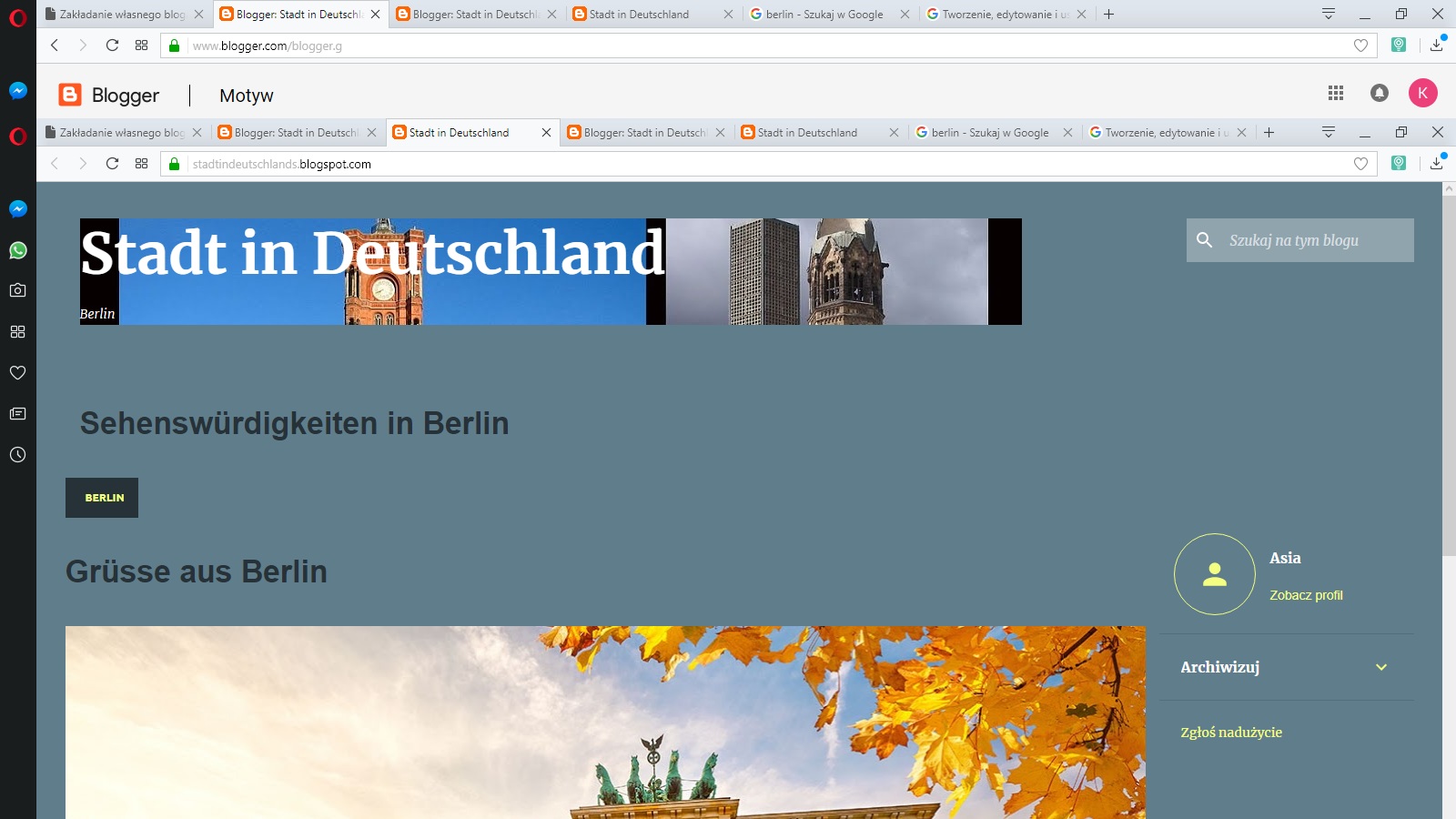 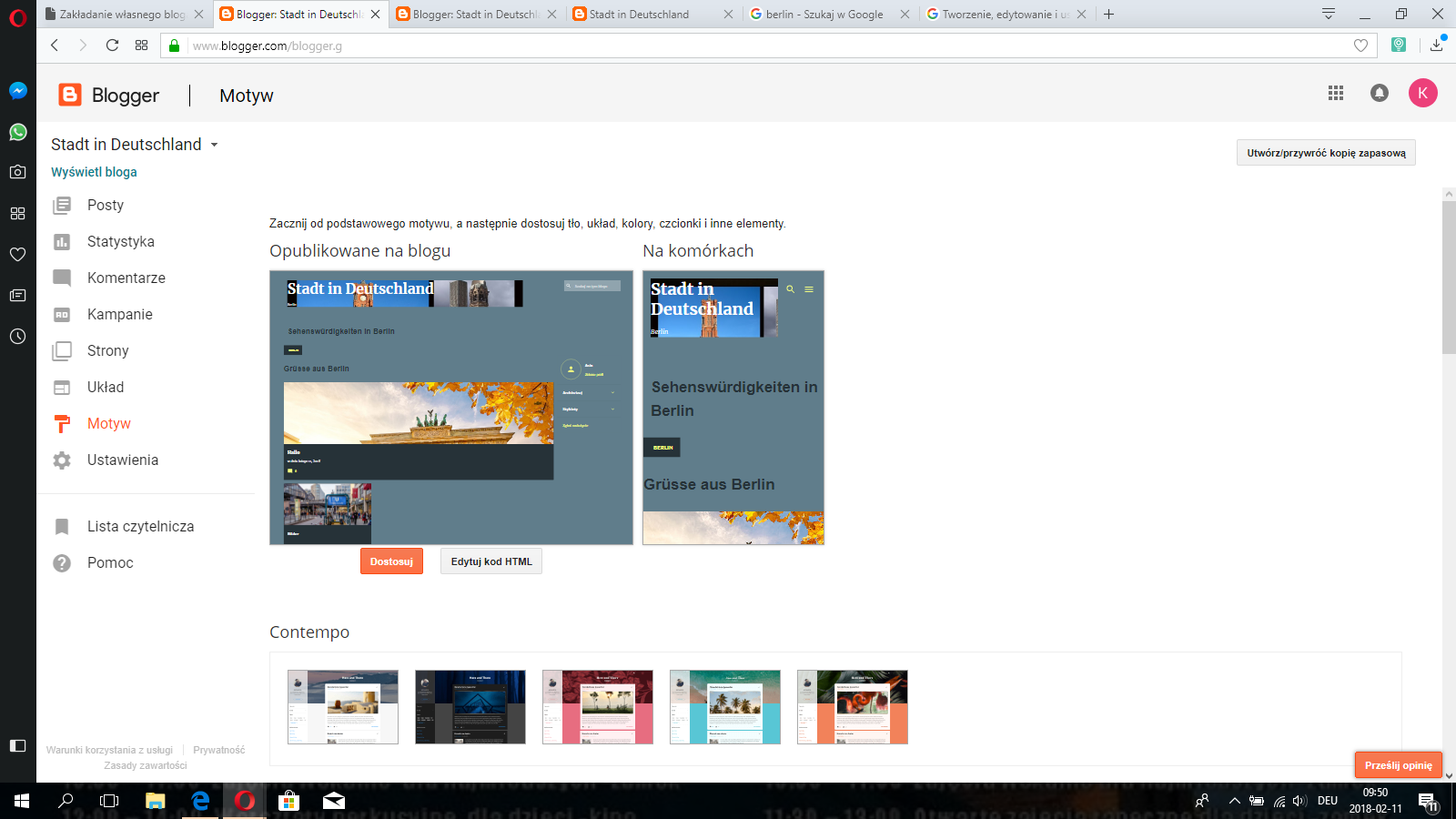 